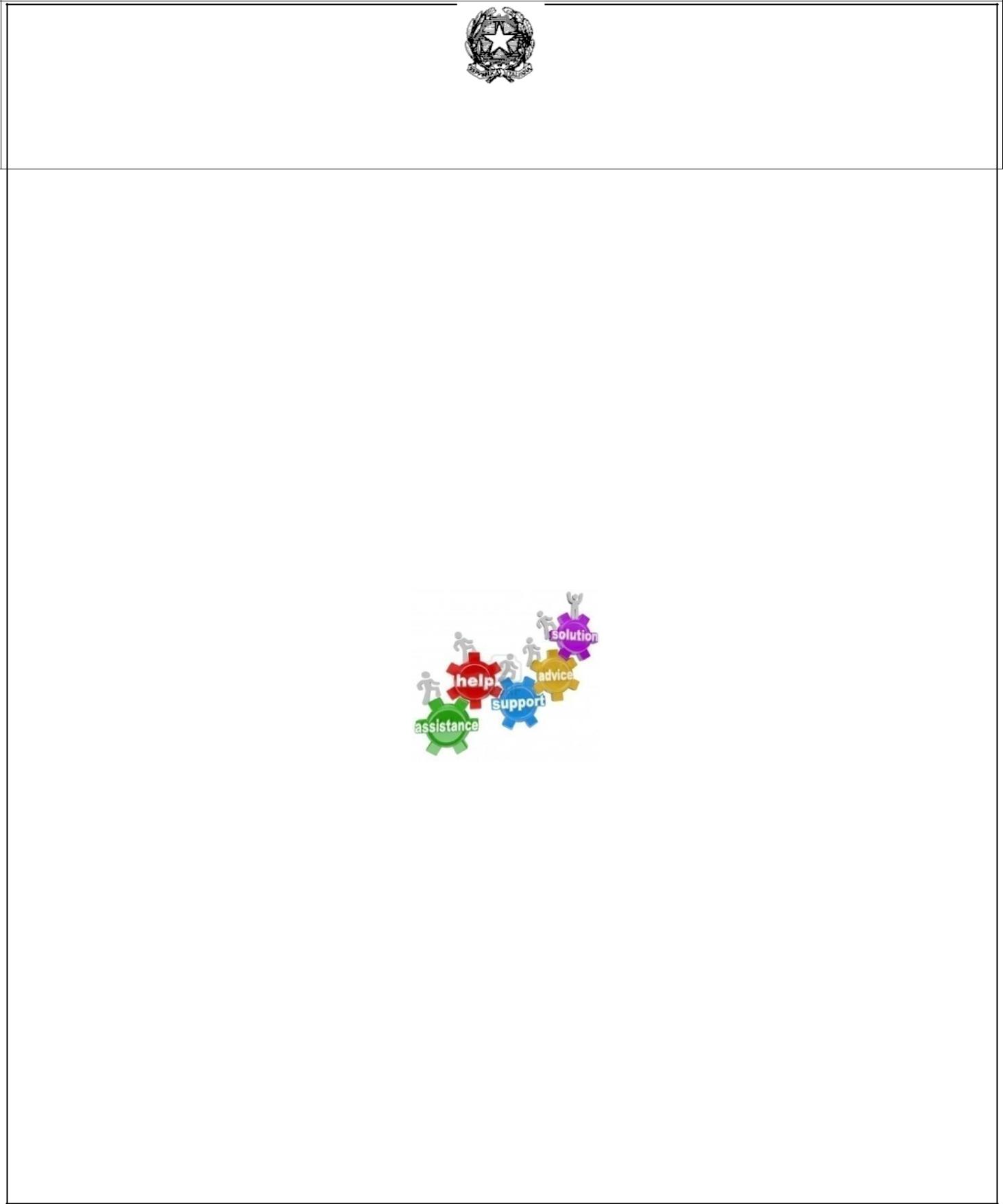 ISTITUTO COMPRENSIVO MERCOGLIANO83013 MERCOGLIANO ( AVELLINO ) -  (0825) 689820 – FAX (0825) 787113 Codice Fiscale n. 80007970645 - COD.MIN.P.I.AVIC86100NAlunno/a: __________________________Classe: ______________Coordinatore di classe/Team: _________________________La compilazione del PDP è effettuata dopo un periodo di osservazione dell’allievo, entro il primo trimestre. Il PDP viene  deliberato dal Consiglio di classe/Team, firmato dal Dirigente Scolastico, dai docenti e dalla famigliaSEZIONE A Dati Anagrafici e Informazioni Essenziali di Presentazione dell’AllievoCognome e nome allievo/a:__________________________________Sesso_____Luogo di nascita: __________________________Data ___/ ____/ _______Anno di arrivo in Italia …………………………………………………………..Primo anno di scolarizzazione in Italia: ……………………………………...Lingua d'origine: …………………………………………………………………..Eventuale bilinguismo: …………………………………………………………...Iter scolastico:n° anni di scuola all’estero: ……………………………………………………..n° anni di scuola in Italia: ………………………………………………………...INFORMAZIONI GENERALI FORNITE DALLA FAMIGLIA / ENTI AFFIDATARI (ad esempio percorso scolastico pregresso, ripetenze …)______________________________________________________________________________________________________________________________________Titoli di studio conseguiti: …………………………………………………… □ha frequentato le scuole in Italia□ha usufruito del sostegno linguistico/mediazione Lingua straniera studiata oltre l’italiano: ……………………………………………...Eventuali difficoltà nel processo di integrazione:……………………………………Composizione del nucleo familiare:........................................................................Profilo dell'alunno: (Aspetti relazionali, interessi, attitudini…)............................SEZIONE B Descrizione delle abilità e dei comportamentiLIVELLO DI CONOSCENZA LINGUISTICA DELLA LINGUA ITALIANA DELLO STUDENTE:(come rilevato dalle prove d’ingresso)Zero                                 ElementareIntermedioAvanzato(Il livello AVANZATO consente allo studente di seguire adeguatamente l’attività didattica.)	ALTRE CARATTERISTICHE DEL PROCESSO DI APPRENDIMENTOSEZIONE COsservazione di Ulteriori Aspetti SignificativiMOTIVAZIONESEZIONE D: INTERVENTI EDUCATIVI E DIDATTICI Il team dei docenti/ Consiglio di Classe, tenuto conto delle difficoltà rilevate, propone un interventopersonalizzato nelle modalità e nei tempi, allo scopo di permettere all’alunno/a di raggiungere gli obiettivi prefissati nelle singole discipline. OBIETTIVI TRASVERSALI  -  Comunicazione nella madrelingua-  Comunicazione nelle lingue straniere-  Competenza matematica e competenza di base in scienza e tecnologia-  Competenze sociali e civiche-  Consapevolezza ed espressione culturaleOBIETTIVI DISCIPLINARI:Gli obiettivi vengono individuati in base al livello di conoscenza della Lingua italiana dimostrata dallo studente.METODI E MEZZI (Proposte metodologiche):Segnalare le scelte che si intendono attuare:  Uso di testi semplificati					  Spiegazioni individuali e individualizzate					  Individuazione di parole - chiave.						  Verifiche frequenti su segmenti brevi del programma.			  Ricorso a forme di recupero in ambito curricolare con gruppi misti.  	  Uso di prove oggettive: (vero-falso; scelte multiple; completamento)			  Corso di Italiano L2             	MATERIALE UTILIZZATO: 		Erickson, Recupero in ortografia                         					Dizionario ( Italiano, Lingua d’origine)                					Testi Italiano L2 ( anche su CD)                          					Testi scolastici, inerenti alle discipline studiate 					………………………………					………………………………STRUTTURE E SPAZI: 		Aule laboratorio e sostegno                                                                                                                             	Palestra 	                                                                                                                       	                                         Biblioteca                                                           RISORSE UMANE COINVOLTE: 	Insegnanti della classe                                                                                       	Mediatore culturale                                                                                   		Insegnante Italiano L2                                                                                     	Psicologo                                                         MONTE ORE ITALIANO L2 ASSEGNATO: ( individuale/collettivo)------------------------------------		------------------------------------	------------------------------------	------------------------------------ 		------------------------------------	------------------------------------	------------------------------------		------------------------------------	------------------------------------		P.D.P.PIANO DIDATTICO PERSONALIZZATOPer alunni stranieri con altri Bisogni Educativi Speciali  (BES-Dir. Min. 27/12/2012; C.M. n. 8 del  6/03/2013)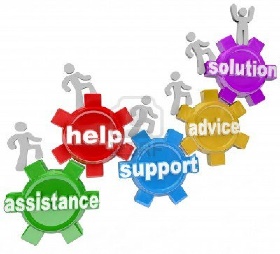 A.S. 2020/21Osservazioni in classesinoCompetenze linguistiche:Comprensione orale• Non comprende • Conosce il significato di alcuni vocaboli • Comprende semplici frasi riferite a esperienze quotidiane • Comprende frasi più complesse Produzione orale• Non comunica • Utilizza parole-frase • Produce frasi minime • Produce frasi più articolate Comprensione del testo scritto(da compilarsi nel momento in cui l’alunno conosce i grafemi)• Legge ma non comprende • Decodifica e comprende alcuni vocaboli • Comprende semplici frasi • Comprende frasi più articolate Produzione del testo scritto(da compilarsi nel momento in cui l’alunno conosce i grafemi)• Copia ma non sa produrre • Si esprime attraverso parole-frase • Produce frasi minime • Produce frasi più articolatePartecipazione al dialogo educativo□MoltoMolto□Adeguata□Poco□NonPartecipazione al dialogo educativoAdeguataAdeguata□AdeguataAdeguataadeguataAdeguataAdeguataAdeguataadeguataConsapevolezza delle proprie difficoltà□MoltoMolto□Adeguata□Poco□NonAdeguataAdeguata□AdeguataAdeguataadeguataAdeguataAdeguataAdeguataadeguataConsapevolezza dei propri punti di forza□MoltoMolto□Adeguata□Poco□NonAdeguataAdeguata□AdeguataAdeguataadeguataAdeguataAdeguataAdeguataadeguataAutostima□MoltoMolto□Adeguata□Poco□NonAdeguataAdeguata□AdeguataAdeguataadeguataAdeguataAdeguataAdeguataadeguataATTEGGIAMENTI E COMPORTAMENTI RISCONTRABILI A SCUOLAATTEGGIAMENTI E COMPORTAMENTI RISCONTRABILI A SCUOLAATTEGGIAMENTI E COMPORTAMENTI RISCONTRABILI A SCUOLAATTEGGIAMENTI E COMPORTAMENTI RISCONTRABILI A SCUOLAATTEGGIAMENTI E COMPORTAMENTI RISCONTRABILI A SCUOLAATTEGGIAMENTI E COMPORTAMENTI RISCONTRABILI A SCUOLARegolarità frequenza scolastica□Molto□Adeguata□Poco□NonAdeguata□AdeguataAdeguataadeguataAdeguataAdeguataadeguataAccettazione e rispetto delle regole□Molto□Adeguata□Poco□NonAdeguata□AdeguataAdeguataadeguataAdeguataAdeguataadeguataRispetto degli impegni□Molto□Adeguata□Poco□NonAdeguata□AdeguataAdeguataadeguataAdeguataAdeguataadeguataAccettazione consapevole degli strumenti□Molto□Adeguata□Poco□Noncompensativi e delle misure dispensativeAdeguata□AdeguataAdeguataadeguataAdeguataAdeguataadeguataAutonomia nel lavoro□Molto□Adeguata□Poco□NonAdeguata□AdeguataAdeguataadeguataAdeguataAdeguataadeguataSTRATEGIE UTILIZZATE DALL’ALUNNO NELLO STUDIOSTRATEGIE UTILIZZATE DALL’ALUNNO NELLO STUDIOSTRATEGIE UTILIZZATE DALL’ALUNNO NELLO STUDIOSTRATEGIE UTILIZZATE DALL’ALUNNO NELLO STUDIOSottolinea, identifica parole chiave …EfficaceEfficaceDa potenziareDa potenziareCostruisce schemi, mappe o  diagrammiEfficaceEfficaceDa potenziareDa potenziareUtilizza strumenti informatici (computer, correttoreEfficaceEfficaceDa potenziareDa potenziareortografico, software …)Usa strategie di memorizzazione  (immagini,EfficaceEfficaceDa potenziareDa potenziarecolori, riquadrature …)EfficaceEfficaceDa potenziareDa potenziarecolori, riquadrature …)Mostra autonomia nello svolgimento del compitoassegnato (è autonomo, necessita di azioni disupporto)Altro……………………………………………Materie ed Obiettivi disciplinari ( a breve e medio termine)ITALIANO: leggere e comprendere un testo con l'aiuto di domande-guida e di attività        diapprofondimento (sottolineatura, titolazione);conoscere le principali funzioni comunicative della lingua;comunicare, in forma sufficientemente comprensibile, semplici contenuti appresi;arricchire il patrimonio lessicale;produrre semplici testi d'uso con l'aiuto di domande stimolo;conoscere e rispettare le principali convenzioni ortografiche;effettuare alcune semplici riflessioni morfologiche e sintattiche.      Altro……………                                                       STORIA:  orientarsi nel tempo, costruendo linee cronologiche e tabelle con operatori temporali;collocare sulla linea del tempo alcuni grandi avvenimenti;esporre semplici contenuti evidenziando i fatti principali, rispondendo a domande guida;produrre brevi testi utilizzando fonti;ricavare informazioni da immagini, tabelle, grafici;riconoscere i principali personaggi storici ed il loro contesto.Altro……………                                                       GEOGRAFIA:riconoscere e localizzare i principali oggetti e fenomeni geografici di volta in volta considerati;collocare nello spazio la regione in cui viviamo (in relazione alle altre regioni ed anche al paese di provenienza);interpretare attraverso le carte i differenti ambienti naturali;leggere l’atlante cogliendone la struttura;conoscere le caratteristiche morfologiche ed economiche del territorio in cui viviamo (anche in comparazione con altri ambienti);riconoscere e localizzare i principali oggetti e fenomeni geografici  presi in considerazione, descriverli utilizzando un patrimonio lessicale essenziale.Altro……………                                                       LINGUA STRANIERA ……………salutare, presentarsi e presentare altre persone;chiedere e dare semplici informazioni (età, luoghi, orario, indirizzi, lavoro);comprendere semplici messaggi orali ed eseguire comandi;conoscere i numeri;conoscere l'alfabeto;conoscere le più semplici regole morfologiche (uso degli articoli, verbi, plurali, pronomi, aggettivi, …).Altro……………                                                       MATEMATICA:eseguire le 4 operazioni, fra numeri naturali e con virgola;calcolare potenze e radici;risolvere problemi con testo figurato;Altro……………                                                       SCIENZE:conoscere la struttura della terra e i suoi moti fondamentali;conoscere gli ambienti e gli elementi che li costituiscono;conoscere le principali caratteristiche del sistema solare;descrivere i principali fenomeni naturali.Altro……………                                                       TECNOLOGIA:ordinare, in modo consapevole, lo spazio del proprio lavoro;riconoscere e scegliere gli attrezzi da disegno e da lavoro in funzione dell’operazione da compiere;utilizzare in modo appropriato gli strumenti da disegno, di misura, di laboratorio.Altro……………                                                       ARTE:realizzare elaborati visivi attraverso semplici procedimenti operativi e tecniche artistiche di base, usando in maniera essenziale le strutture del linguaggio visuale;riconoscere le denominazione di alcune forme o stili (storia dell’arte) attraverso l’uso di testi facilitati.Altro……………        MUSICA:suonare e cantare brani anche in lingua madre;individuare il nucleo ritmico-melodico caratteristicoAltro……………                                                       SCIENZE MOTORIE:utilizzare gli schemi motori e posturali;utilizzare le abilità motorie generali e specifiche,Partecipare a giochi di gruppo/di squadra.Altro……………                                                       STRUMENTI COMPENSATIVISINO- Tabella dei mesi, tabella dell'alfabeto e dei vari caratteri- Tavola pitagorica- Tabella delle misure, tabelle delle formule- calcolatrice,- registratore- cartine geografiche e storiche- Tabelle per ricordare (tabelle della memoria)- Mappe concettuali di ogni tipo- computers con programmi di videoscrittura con- correttore ortografico e/o sintesi vocale,- commisurati al singolo caso- dizionari di lingua straniera digitali da usarecon il PC; - software per fare tabelle, traduttori- richiesta alle case editrici di produrre testianche ridotti e contenenti audio-cassette e CD-rom- valutazione formativa che non tenga contodell'errore ortografico, ma del contenutoAltro…MISURE DISPENSATIVE- lettura a voce alta- scrittura veloce sotto dettatura- scrittura di appunti durante le lezioni- lettura di consegne- studio mnemonico delle tabelline e delle coniugazioni verbali- dispensa dallo studio delle lingue straniere in forma scritta, a causa delle difficoltà rappresentate dalladifferenza tra scrittura e pronuncia- organizzazione di interrogazioni programmate- assegnazione di compiti a casa in misura ridotta- possibilità d'uso di testi ridotti non per contenuto,ma per quantità di pagine; verifiche più brevi,con il medesimo livello di difficoltà e tempi piùlunghi per le prove.Altro...COORDINATORE     ………………………………………………………………__________________________I GENITORI________________________        Il presente PDP è concordato e redatto dal Consiglio di Classe:IL DIRIGENTE____________________